MLA:“Fall” of Rome DBQ PacketKeep this in your binder at all times and do not lose it!!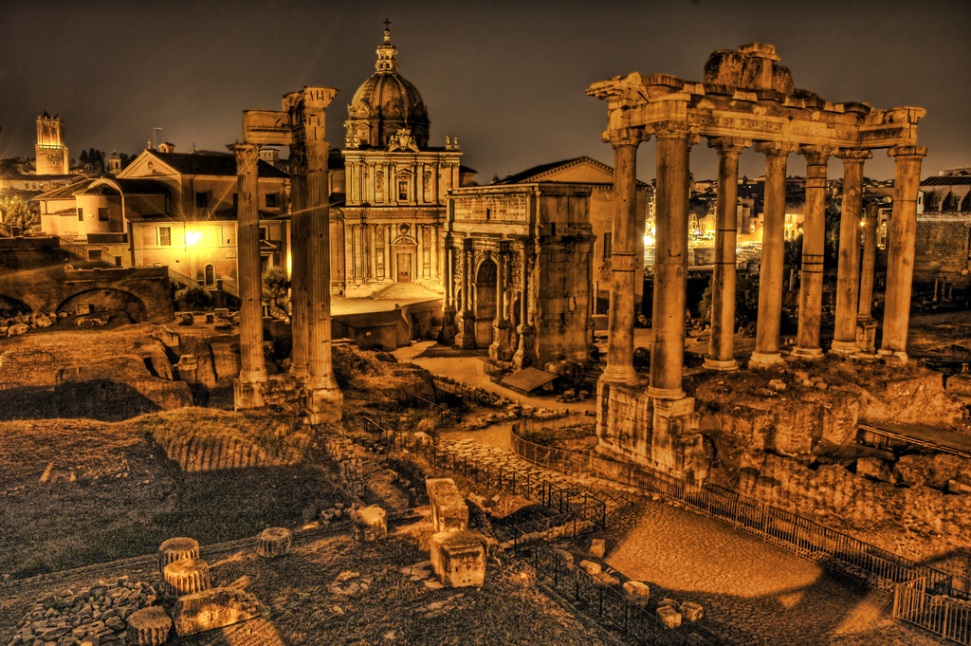 Essential Question: What was the primary cause for the Fall of Rome?DOCUMENT A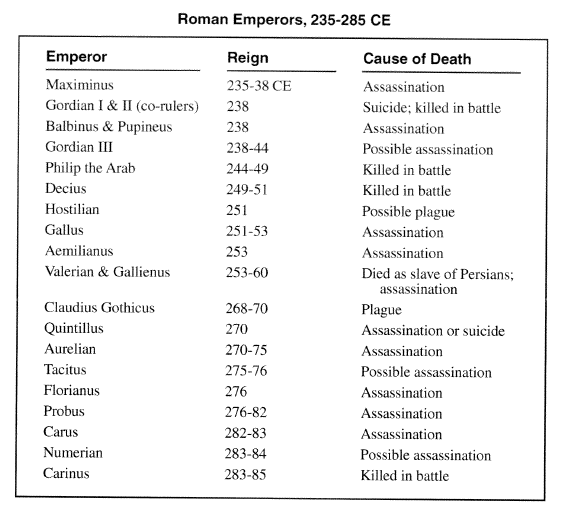 DOCUMENT B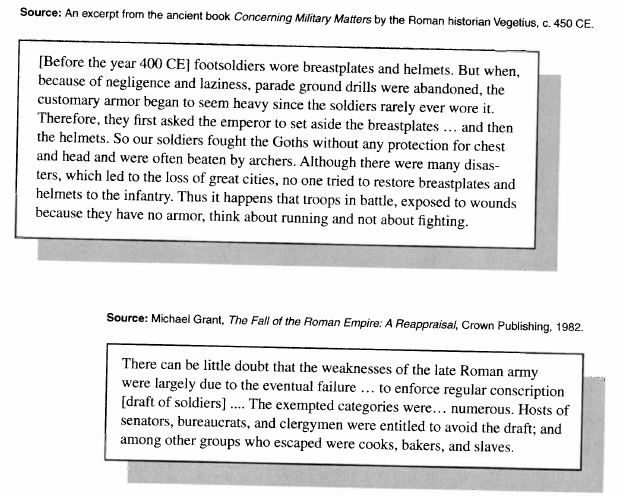 DOCUMENT C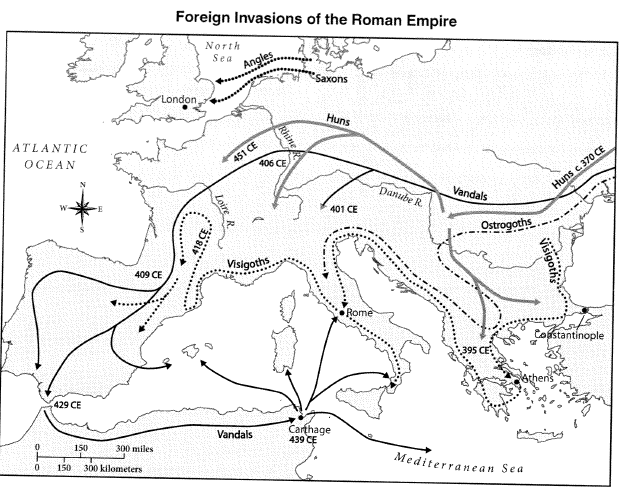 DOCUMENT D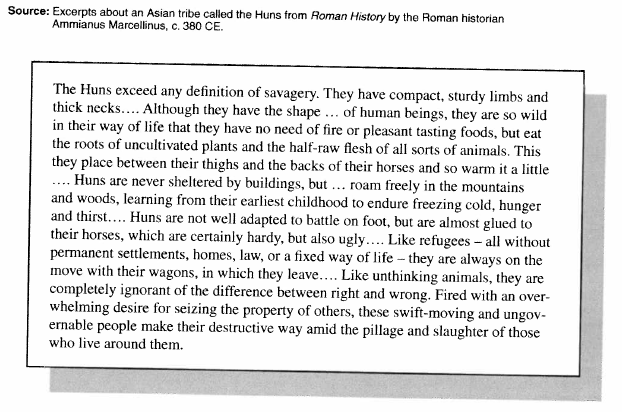 DOCUMENT E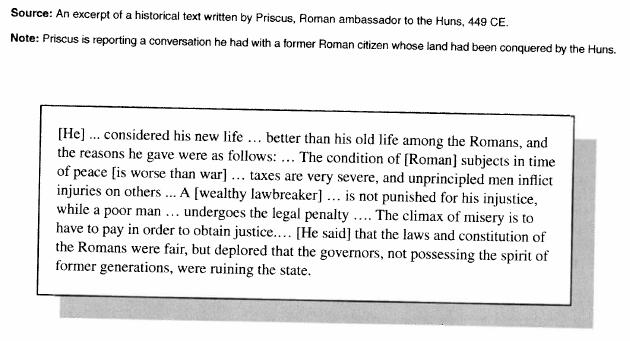 Assassination:The act of murdering an important person for political or religious reasonsReason for the Fall of Rome:Category:Negligence:Failure to take proper care of someone or somethingInfantry:Soldiers marching or fighting on footExempted:Free or excused from an obligation Reason for the Fall of Rome:Category:Reason for the Fall of Rome:Category:Savagery:The quality of being fierce or cruelPillage:Rob using violence (especially during wartime)Reason for the Fall of Rome:Category:Injustice:Lack of justice or fairnessReason for the Fall of Rome:Category: